INSCRIPTION 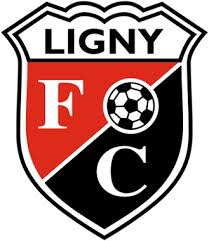 VETERANS DU FC LIGNYNom : ………………………………………..     Prénom :……………………………………..Adresse :…………………………………………………………………   N°………… Bt :…..Code postal :……………………… Localité :………………………………………………….Tel :………../……….-…………-…………  GSM :……………./…......…-…….…..-………..Autre numéro (épouse, compagne….)  …………./………-……….-……… E-mail :…………………………………………………………………………………………….Poste souhaité :………………………….  poste secondaire :………………………………..Numéro souhaité :………………… (En fonction de la disponibilité).Je déclare avoir reçu le règlement d’ordre intérieur des vétérans du FC Ligny.Signature :--------------------------------------------------------------------------------------------------------------------------------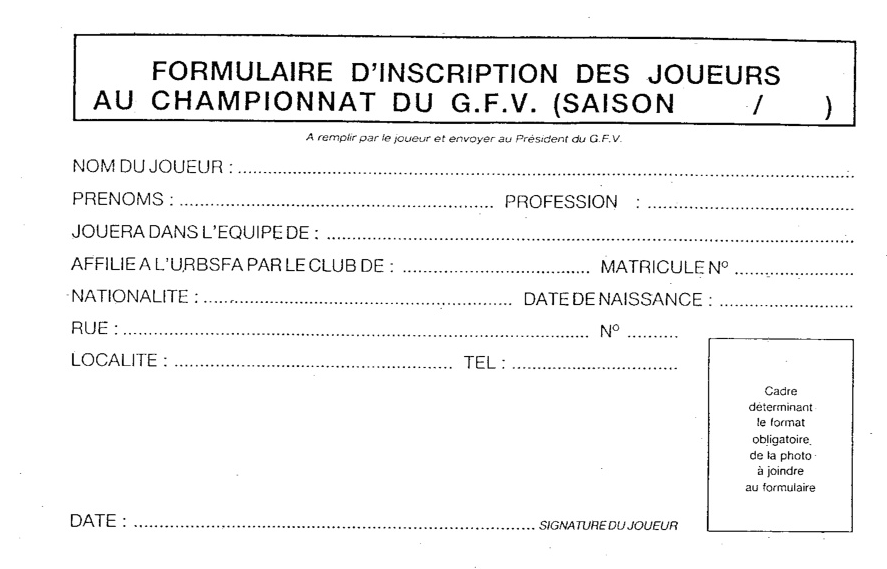 